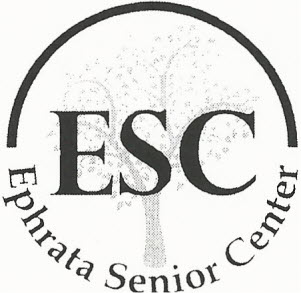 2021 Membership Application/Renewal Form Date ____________________________________________________________________Name: __________________________________________________________________Address: ________________________________________________________________Phone: _________________________________________________________________Email: __________________________________________________________________Applicant InformationEmergency Contact: _________________________________________________________Emergency Contact Phone: ___________________________________________________Your Birthdate: ______________________________________________________________         Annual Membership (Single)  - $20.00          Annual Membership (Couple)  - $35.00          Lifetime Membership (Single)  - $150.00 Applicant InformationEmergency Contact Information